Fejl! Ukendt argument for parameter.Fejl! Ukendt argument for parameter.	ANMELDELSESSKEMA TIL EKSPORT	AF BRUGT LANDBRUGSMASKINE TIL NORGE    PLANTER SPP 409 (11.2019)Landbrugsstyrelsen kommer på kontrolFormålFormålet med kontrolbesøget er at kontrollere, om virksomheden overholder Bekendtgørelse af lov om planteskadegørere, Lovbekendtgørelse nr. 14 af 4. april 2017.Landbrugsstyrelsens ret til at gennemføre kontrollen er nævnt i §§ 4 og 5 samt Lovbekendtgørelse nr. 1032 af 26. september 2014 om eksport og udførsel af planter og planteprodukter m.m.Kontrolbesøget finder sted fordi virksomheden har bedt om kontrol (rekvireret kontrol). Derfor bliver kontrollen ikke varslet på forhånd. Ret og pligt i forbindelse med besøgetDen ansvarlige for virksomheden skal fra kontrolbesøgets begyndelse og i øvrigt i nødvendigt omfang være til stede under kontrolbesøget for at hjælpe kontrolløren. En stedfortræder kan dog deltage i stedet, i så fald også fra kontrolbesøgets begyndelse. Den ansvarlige eller dennes eventuelle stedfortræder har ret til at få bistand under besøget (f. eks. af konsulent, advokat, revisor, familiemedlemmer eller andre).Adgangen til at lade sig bistå eller repræsentere under kontrolbesøget må dog vige for eventuelle væsentlige hensyn til offentlige eller private interesser, eller hvis andet fremgår af loven (EU-reglerne). Det anførte kan i praksis f. eks. betyde at Landbrugsstyrelsen ikke behøver at afvente at der skal tilkaldes bistand eller repræsentation før kontrollen kan begynde. Begrundelsen for gennemførelse af kontrolbesøget uden bistand eller ønsket repræsentation vil i givet fald fremgå af den rapport som udleveres efter besøget.Kontrolløren har ret til at komme overalt i virksomheden hvor det er nødvendigt for kontrollen. Kontrolløren har ret til at kontrollere marker, dyr, tekniske anlæg, dokumenter, elektroniske data og lignende, lige som kontrolløren har ret til at kræve kopi af dokumenter og kopi eller udskrift af elektroniske data og lignende og ret til at udtage prøver. Øvrige oplysningerHvis du vil vide mere om de regler, der regulerer Landbrugsstyrelsens kontrol, kan du læse mere på styrelsens hjemmeside www.lbst.dkAnmeldelsesskemaet sendes til nærmeste lokalafdelingDu kan kontakte Landbrugsstyrelsens lokalafdelinger her: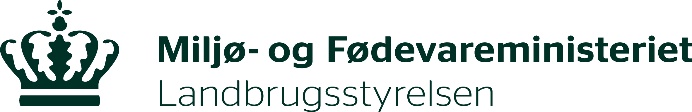 Nk  Nk                                                        Telefonnummer                                                            Telefonnummer                                                            Telefonnummer                                                            Telefonnummer                                                            Telefonnummer                                                            Telefonnummer                                                            Telefonnummer                                                            Telefonnummer      	Plantesundhedscertifikat	Reeksportcertifikat	EF-kontrolattest	Industriattest	Plantesundhedscertifikat	Reeksportcertifikat	EF-kontrolattest	Industriattest	Plantesundhedscertifikat	Reeksportcertifikat	EF-kontrolattest	Industriattest	Plantesundhedscertifikat	Reeksportcertifikat	EF-kontrolattest	Industriattest	Plantesundhedscertifikat	Reeksportcertifikat	EF-kontrolattest	Industriattest	Plantesundhedscertifikat	Reeksportcertifikat	EF-kontrolattest	Industriattest	Plantesundhedscertifikat	Reeksportcertifikat	EF-kontrolattest	Industriattest	Plantesundhedscertifikat	Reeksportcertifikat	EF-kontrolattest	Industriattest	Plantesundhedscertifikat	Reeksportcertifikat	EF-kontrolattest	Industriattest	Plantesundhedscertifikat	Reeksportcertifikat	EF-kontrolattest	Industriattest	Plantesundhedscertifikat	Reeksportcertifikat	EF-kontrolattest	Industriattest	Plantesundhedscertifikat	Reeksportcertifikat	EF-kontrolattest	IndustriattestMaskinen er/vil blive desinficeret med (handelsnavn):Maskinen er/vil blive desinficeret med (handelsnavn):Maskinen er/vil blive desinficeret med (handelsnavn):Anvendt virksomt stof:Koncentration:Desinfektionen er/vil blive udført den:Desinfektionen er/vil blive udført den:Desinfektionen er/vil blive udført den:Af firma: Inspektion ønskes foretaget den                           klokken       Inspektionsadresse:    	      Dato:      	______________________________________________________Firmastempel og underskriftFaktura for udstedelse af maskinattest sendes til rekvirenten.Inspektion ønskes foretaget den                           klokken       Inspektionsadresse:    	      Dato:      	______________________________________________________Firmastempel og underskriftFaktura for udstedelse af maskinattest sendes til rekvirenten.Inspektion ønskes foretaget den                           klokken       Inspektionsadresse:    	      Dato:      	______________________________________________________Firmastempel og underskriftFaktura for udstedelse af maskinattest sendes til rekvirenten.Inspektion ønskes foretaget den                           klokken       Inspektionsadresse:    	      Dato:      	______________________________________________________Firmastempel og underskriftFaktura for udstedelse af maskinattest sendes til rekvirenten.Inspektion ønskes foretaget den                           klokken       Inspektionsadresse:    	      Dato:      	______________________________________________________Firmastempel og underskriftFaktura for udstedelse af maskinattest sendes til rekvirenten.Inspektion ønskes foretaget den                           klokken       Inspektionsadresse:    	      Dato:      	______________________________________________________Firmastempel og underskriftFaktura for udstedelse af maskinattest sendes til rekvirenten.Inspektion ønskes foretaget den                           klokken       Inspektionsadresse:    	      Dato:      	______________________________________________________Firmastempel og underskriftFaktura for udstedelse af maskinattest sendes til rekvirenten.Udfyldes af LandbrugsstyrelsenUdfyldes af LandbrugsstyrelsenUdfyldes af LandbrugsstyrelsenUdfyldes af LandbrugsstyrelsenUdfyldes af LandbrugsstyrelsenInspektion ønskes foretaget den                           klokken       Inspektionsadresse:    	      Dato:      	______________________________________________________Firmastempel og underskriftFaktura for udstedelse af maskinattest sendes til rekvirenten.Inspektion ønskes foretaget den                           klokken       Inspektionsadresse:    	      Dato:      	______________________________________________________Firmastempel og underskriftFaktura for udstedelse af maskinattest sendes til rekvirenten.Inspektion ønskes foretaget den                           klokken       Inspektionsadresse:    	      Dato:      	______________________________________________________Firmastempel og underskriftFaktura for udstedelse af maskinattest sendes til rekvirenten.Inspektion ønskes foretaget den                           klokken       Inspektionsadresse:    	      Dato:      	______________________________________________________Firmastempel og underskriftFaktura for udstedelse af maskinattest sendes til rekvirenten.Inspektion ønskes foretaget den                           klokken       Inspektionsadresse:    	      Dato:      	______________________________________________________Firmastempel og underskriftFaktura for udstedelse af maskinattest sendes til rekvirenten.Inspektion ønskes foretaget den                           klokken       Inspektionsadresse:    	      Dato:      	______________________________________________________Firmastempel og underskriftFaktura for udstedelse af maskinattest sendes til rekvirenten.Inspektion ønskes foretaget den                           klokken       Inspektionsadresse:    	      Dato:      	______________________________________________________Firmastempel og underskriftFaktura for udstedelse af maskinattest sendes til rekvirenten.MaskinattestMaskinattestMaskinattestMaskinattestInspektion ønskes foretaget den                           klokken       Inspektionsadresse:    	      Dato:      	______________________________________________________Firmastempel og underskriftFaktura for udstedelse af maskinattest sendes til rekvirenten.Inspektion ønskes foretaget den                           klokken       Inspektionsadresse:    	      Dato:      	______________________________________________________Firmastempel og underskriftFaktura for udstedelse af maskinattest sendes til rekvirenten.Inspektion ønskes foretaget den                           klokken       Inspektionsadresse:    	      Dato:      	______________________________________________________Firmastempel og underskriftFaktura for udstedelse af maskinattest sendes til rekvirenten.Inspektion ønskes foretaget den                           klokken       Inspektionsadresse:    	      Dato:      	______________________________________________________Firmastempel og underskriftFaktura for udstedelse af maskinattest sendes til rekvirenten.Inspektion ønskes foretaget den                           klokken       Inspektionsadresse:    	      Dato:      	______________________________________________________Firmastempel og underskriftFaktura for udstedelse af maskinattest sendes til rekvirenten.Inspektion ønskes foretaget den                           klokken       Inspektionsadresse:    	      Dato:      	______________________________________________________Firmastempel og underskriftFaktura for udstedelse af maskinattest sendes til rekvirenten.Inspektion ønskes foretaget den                           klokken       Inspektionsadresse:    	      Dato:      	______________________________________________________Firmastempel og underskriftFaktura for udstedelse af maskinattest sendes til rekvirenten.Yderligere maskinattest i samme ekspeditionYderligere maskinattest i samme ekspeditionYderligere maskinattest i samme ekspeditionYderligere maskinattest i samme ekspeditionInspektion ønskes foretaget den                           klokken       Inspektionsadresse:    	      Dato:      	______________________________________________________Firmastempel og underskriftFaktura for udstedelse af maskinattest sendes til rekvirenten.Inspektion ønskes foretaget den                           klokken       Inspektionsadresse:    	      Dato:      	______________________________________________________Firmastempel og underskriftFaktura for udstedelse af maskinattest sendes til rekvirenten.Inspektion ønskes foretaget den                           klokken       Inspektionsadresse:    	      Dato:      	______________________________________________________Firmastempel og underskriftFaktura for udstedelse af maskinattest sendes til rekvirenten.Inspektion ønskes foretaget den                           klokken       Inspektionsadresse:    	      Dato:      	______________________________________________________Firmastempel og underskriftFaktura for udstedelse af maskinattest sendes til rekvirenten.Inspektion ønskes foretaget den                           klokken       Inspektionsadresse:    	      Dato:      	______________________________________________________Firmastempel og underskriftFaktura for udstedelse af maskinattest sendes til rekvirenten.Inspektion ønskes foretaget den                           klokken       Inspektionsadresse:    	      Dato:      	______________________________________________________Firmastempel og underskriftFaktura for udstedelse af maskinattest sendes til rekvirenten.Inspektion ønskes foretaget den                           klokken       Inspektionsadresse:    	      Dato:      	______________________________________________________Firmastempel og underskriftFaktura for udstedelse af maskinattest sendes til rekvirenten.Maskinattest uden beregningMaskinattest uden beregningMaskinattest uden beregningMaskinattest uden beregningLandbrugsstyrelsen HerningLollandsvej 47400 Herningherning@lbst.dk Landbrugsstyrelsen RandersHaraldsvej 60D, 2. sal8960 Randers SØPlantevagt-randers@lbst.dkranders@lbst.dk Landbrugsstyrelsen KoldingEltangvej 230,0 1. sal6000 Koldingkolding@lbst.dk Landbrugsstyrelsen RingstedFrejasvej 14100 Ringstedringsted@lbst.dk Landbrugsstyrelsen OdenseAgerhatten 5F5220 Odense SØodense@lbst.dk 